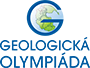 Krajská kolaGeologické olympiády 2020Krajská kola Geologické olympiády 2020 se uskuteční ve středu 15. dubna 2020 v 10.00 hodin elektronickým způsobem (elektronický test). Test bude přístupný na elportálu Masarykovy univerzity (tradičně na adrese: https://is.muni.cz/elportal/ekurzy/geo2020). Soutěžící se musí přihlásit pomocí svého čísla (učo) a hesla, u kterých je vhodné dopředu ověřit jejich platnost. Soutěžní test bude možné spouštět na různých zařízeních (PC, tablet, chytrý telefon), ale je vhodné si vyzkoušet, že to bude správně fungovat i na tom vašem zařízení. K tomu jsou na elportálu zveřejněné testy okresních kol (v záložce Krajská kola).Spouštění elektronického testu bude obdobné jako u školního a okresního kola. Soutěžní test půjde jako obvykle spustit pouze jednou abude trvat maximálně 30 minut, avšak bude možné jej splnit pouze 15. dubna během jedné hodiny mezi 10. až 11. hodinou. Nejpozději v 11.00 hod. se všechny testy – tedy i ty rozpracované – uloží a uzavřou.Při testu BUDE NOVĚ MOŽNÉ používat internetové vyhledávání (pozor, abyste si při tom omylem neuzavřeli stránku se soutěžním testem), vyhledávání v knihách, svých poznámkách a podobně, ale NEBUDE DOVOLENÉ RADIT SE s jinými osobami jakýmkoliv způsobem.Předběžný počet bodů uvidíte ihned po složení testu. O celkovém vyhodnocení se dozvíte ze zaslaného e-mailu. Elektronickou poštou vám rovněž doručíme vaše diplomy i to, zda postupujete do celostátního kola. Věcné ceny budou muset vítězové v letošním ročníku oželet. Rovněž musíme informovat, že vzhledem k epidemii koronaviru se v letošním roce nebude moci náš národní tým zúčastnit mezinárodní olympiády IESO.Hodně zdaru všem účastníkům!